ИННОВАЦИОННЫЕ МЕТОДЫ РЕШЕНИЯ ЭКОЛОГИЧЕСКИХ ПРОБЛЕМИванов Иван Ивановичстудент, кафедра экологии и природопользования,Тюменский индустриальный университет,РФ, г. ТюменьЕ-mail: elpochta @mail.ruПетров Петр Петровичканд. тех. наук, доц., Тюменский индустриальный университет,РФ, г. ТюменьINNOVATIVE METHODS FOR SOLVING ENVIRONMENTAL PROBLEMSIvan Ivanovstudent, Department of Ecology and Nature Management,Industrial University of Tyumen,Russia, TyumenPetr PetrovCandidate of Technical Sciences,associate professor, Industrial University of Tyumen,Russia, TyumenАННОТАЦИЯКраткая информация (краткое содержание), отражающая основное содержание статьи.ABSTRACTBrief information (summary), reflecting the main content of the article.Ключевые слова: слово; ключевое словосочетание; слово.Keywords: the word; key phrase; the word.Текст статьи. Инновационные методы решения экологических проблем существуют. Текст статьи. Текст статьи. Текст статьи. Текст статьи. Текст статьи. «Цитата» [5, с. 24]. Текст статьи. Текст статьи.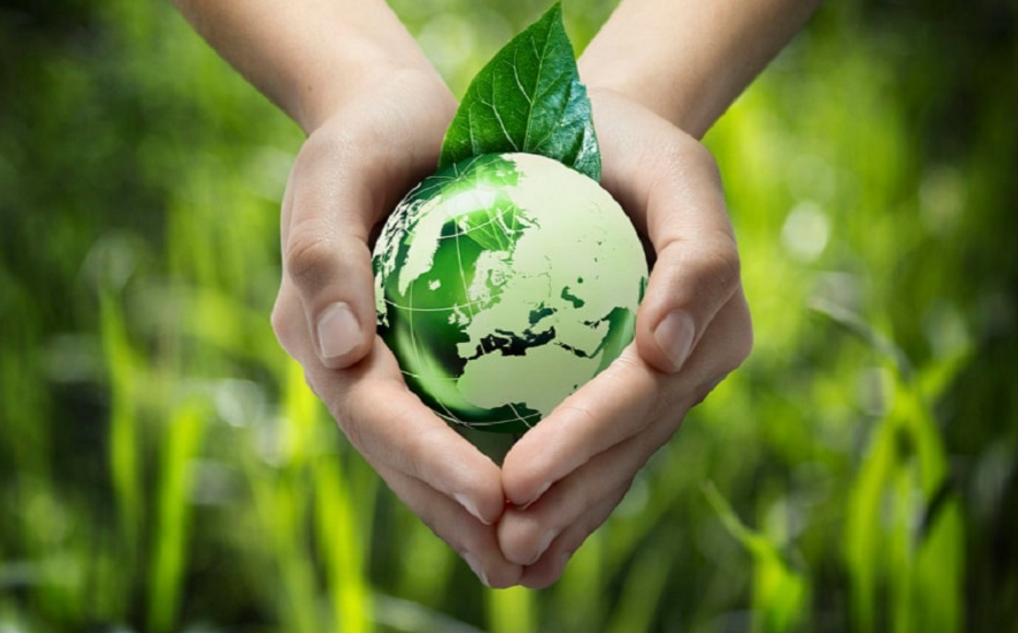 Рисунок 1. Название рисункаТекст статьи. Текст статьи. Текст статьи. На рисунке 1 мы видим инновационные методы решения экологических проблем. Текст статьи. Текст статьи. Текст статьи. Текст статьи. Текст статьи. Текст статьи. Текст статьи. Текст статьи. Текст статьи.Таблица 1.Название таблицыТекст статьи. Текст статьи. Текст статьи. Давайте рассмотрим основные инновационные методы решения экологических проблем в таблице 1. Текст статьи. Текст статьи. «Цитата» [2, с. 154]. Текст статьи. Текст статьи. Текст статьи. Текст статьи. Текст статьи.где — Impact (влияние); — Population (население); — Affluence (уровень потребления); — Technology (технология).Текст статьи. Текст статьи. Текст статьи. По формуле 1 мы рассчитали эффективность инновационных методов решения экологических проблем. Текст статьи. Текст статьи. Текст статьи. Текст статьи. «Цитата» [5, с. 42]. Текст статьи. Текст статьи. Текст статьи. Текст статьи. График 1. Название графикаТекст статьи. Текст статьи. Текст статьи. На графике 1 мы видим сравнение эффективности инновационных методов решения экологических проблем. Текст статьи. «Цитата» [15, с. 21]. Текст статьи. Текст статьи. Текст статьи. Текст статьи. Текст статьи. Текст статьи.Список литературы:Воронков, Н.А. Экология: общая, социальная, прикладная. Учебник для студентов вузов / Н.А. Воронков. - М.: Агар, 2016. – 424 с.Гальперин, М.В. Общая экология: Учебник / М.В. Гальперин. - М.: Форум, 2016. - 336 c.Маврищев, В.В. Общая экология. Курс лекций: Учебное пособие / В.В. Маврищев. - М.: НИЦ ИНФРА-М, Нов. знание, 2017. - 299 c.Метод 1Метод 2Метод 3Метод 4ТекстТекстТекстТекстТекстТекстТекстТекст(1)